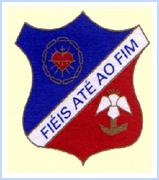 Ação Escola SOS Azulejo Os 210 alunos do 1.º ciclo, acompanhados por 10 professores, estão a participar, pela 1.ª vez, na Ação Escola SOS Azulejo. A primeira ação realizada pelos alunos foi exterior a este projeto e nasceu do interesse natural de um grupo de crianças, do segundo ano, pela produção de padrões coloridos, em papel quadriculado, usando-os posteriormente para construir objetos.Com a nossa participação neste Projeto, pretendemos sensibilizar os alunos para a importância do Património Artístico e Cultural da nossa cidade e da sua preservação, conhecendo a história e o processo de fabrico do azulejo.Vamos pelo Porto à descoberta de padrões, de criações ancestrais e recentes, de beleza, de criatividade…Os alunos vão observar, analisar, fotografar, reproduzir e criar, dentro e fora da escola.A responsável do ProjetoRita Pereira da Silva